Publicado en Madrid el 27/01/2022 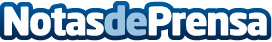 AVON inaugura nuevas oficinas en España con un modelo híbrido de teletrabajo, open space y hot deskingLa flexibilización y el teletrabajo, la conciliación con la vida personal y el trabajo en equipo en espacios diáfanos y puestos no asignados son los ejes principales del nuevo modelo de trabajo de AVON tras la pandemiaDatos de contacto:Vladimir López Moreno670441952Nota de prensa publicada en: https://www.notasdeprensa.es/avon-inaugura-nuevas-oficinas-en-espana-con-un Categorias: Nacional Finanzas Marketing Recursos humanos Oficinas http://www.notasdeprensa.es